Приложение№2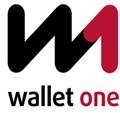 к Правилам открытия и ведения банковских счетов юридических лиц/  индивидуальных предпринимателей ООО РНКО «Единая касса»ЗАЯВЛЕНИЕ о расторжении Договора / закрытии Счета(нужное подчеркнуть)4. Клиент подтверждает, что понимает, что расторжение Договора банковского обслуживания в целом влечет за собой прекращение РНКО услуг, предоставляемых в рамках Договора.Отметки РНКО:Настоящее Заявление о расторжении принято: (дата)______________________________________________     __________________________________(подпись сотрудника)				(Фамилия, инициалы)Указать дату ЗаявленияУказать дату Заявления(наименование организации, предприятия, учреждения полное и точное)(наименование организации, предприятия, учреждения полное и точное)(наименование организации, предприятия, учреждения полное и точное)(наименование организации, предприятия, учреждения полное и точное)(наименование организации, предприятия, учреждения полное и точное)(наименование организации, предприятия, учреждения полное и точное)(наименование организации, предприятия, учреждения полное и точное)(наименование организации, предприятия, учреждения полное и точное)(наименование организации, предприятия, учреждения полное и точное)ОГРН:ОГРН:ОГРН:ИНН:ИНН:ИНН:ИНН:КИО:КИО:Для юридических лиц резидентовДля юридических лиц резидентовДля юридических лиц резидентовДля юридических лиц резидентовДля юридических лиц резидентовДля юридических лиц резидентовДля юридических лиц резидентовДля юридических лиц нерезидентовДля юридических лиц нерезидентовименуемое в дальнейшем «Клиент», в лицеименуемое в дальнейшем «Клиент», в лицеименуемое в дальнейшем «Клиент», в лицеименуемое в дальнейшем «Клиент», в лицеименуемое в дальнейшем «Клиент», в лице(наименование единоличного исполнительного органа юридического лица)(наименование единоличного исполнительного органа юридического лица)(наименование единоличного исполнительного органа юридического лица)(наименование единоличного исполнительного органа юридического лица)(Ф.И.О. единоличного исполнительного органа, представителя )(Ф.И.О. единоличного исполнительного органа, представителя )(Ф.И.О. единоличного исполнительного органа, представителя )(Ф.И.О. единоличного исполнительного органа, представителя )(Ф.И.О. единоличного исполнительного органа, представителя )(Ф.И.О. единоличного исполнительного органа, представителя )(Ф.И.О. единоличного исполнительного органа, представителя )(Ф.И.О. единоличного исполнительного органа, представителя )(Ф.И.О. единоличного исполнительного органа, представителя )действующего на основании действующего на основании действующего на основании действующего на основании (наименование документа, предоставляющего полномочия: (Устав, доверенность))(наименование документа, предоставляющего полномочия: (Устав, доверенность))(наименование документа, предоставляющего полномочия: (Устав, доверенность))(наименование документа, предоставляющего полномочия: (Устав, доверенность))(наименование документа, предоставляющего полномочия: (Устав, доверенность))выражает свое волеизъявление о нижеследующем:выражает свое волеизъявление о нижеследующем:выражает свое волеизъявление о нижеследующем:выражает свое волеизъявление о нижеследующем:выражает свое волеизъявление о нижеследующем:1. Прошу расторгнуть Договор банковского обслуживания, заключенный в соответствии со ст.428 Гражданского кодекса Российской Федерации: 1. Прошу расторгнуть Договор банковского обслуживания, заключенный в соответствии со ст.428 Гражданского кодекса Российской Федерации: 1. Прошу расторгнуть Договор банковского обслуживания, заключенный в соответствии со ст.428 Гражданского кодекса Российской Федерации: 1. Прошу расторгнуть Договор банковского обслуживания, заключенный в соответствии со ст.428 Гражданского кодекса Российской Федерации: 1. Прошу расторгнуть Договор банковского обслуживания, заключенный в соответствии со ст.428 Гражданского кодекса Российской Федерации: 1. Прошу расторгнуть Договор банковского обслуживания, заключенный в соответствии со ст.428 Гражданского кодекса Российской Федерации: 1. Прошу расторгнуть Договор банковского обслуживания, заключенный в соответствии со ст.428 Гражданского кодекса Российской Федерации: 1. Прошу расторгнуть Договор банковского обслуживания, заключенный в соответствии со ст.428 Гражданского кодекса Российской Федерации: 1. Прошу расторгнуть Договор банковского обслуживания, заключенный в соответствии со ст.428 Гражданского кодекса Российской Федерации: в целомв частив части(отметить необходимое)(отметить необходимое)(отметить необходимое)(отметить необходимое)(отметить необходимое)(отметить необходимое)(отметить необходимое)(отметить необходимое)(отметить необходимое)2.  Прошу закрыть следующий(-ие) банковский(-ие) счет(-а) (далее – Счет) (отметить необходимое):2.  Прошу закрыть следующий(-ие) банковский(-ие) счет(-а) (далее – Счет) (отметить необходимое):2.  Прошу закрыть следующий(-ие) банковский(-ие) счет(-а) (далее – Счет) (отметить необходимое):2.  Прошу закрыть следующий(-ие) банковский(-ие) счет(-а) (далее – Счет) (отметить необходимое):2.  Прошу закрыть следующий(-ие) банковский(-ие) счет(-а) (далее – Счет) (отметить необходимое):2.  Прошу закрыть следующий(-ие) банковский(-ие) счет(-а) (далее – Счет) (отметить необходимое):2.  Прошу закрыть следующий(-ие) банковский(-ие) счет(-а) (далее – Счет) (отметить необходимое):2.  Прошу закрыть следующий(-ие) банковский(-ие) счет(-а) (далее – Счет) (отметить необходимое):2.  Прошу закрыть следующий(-ие) банковский(-ие) счет(-а) (далее – Счет) (отметить необходимое):Счет № Счет № 3. Прошу остаток денежных средств и уплаченные проценты (за вычетом комиссии РНКО) со Счета, указанного в п.2 Заявления, перевести на банковский счет:3. Прошу остаток денежных средств и уплаченные проценты (за вычетом комиссии РНКО) со Счета, указанного в п.2 Заявления, перевести на банковский счет:3. Прошу остаток денежных средств и уплаченные проценты (за вычетом комиссии РНКО) со Счета, указанного в п.2 Заявления, перевести на банковский счет:3. Прошу остаток денежных средств и уплаченные проценты (за вычетом комиссии РНКО) со Счета, указанного в п.2 Заявления, перевести на банковский счет:3. Прошу остаток денежных средств и уплаченные проценты (за вычетом комиссии РНКО) со Счета, указанного в п.2 Заявления, перевести на банковский счет:3. Прошу остаток денежных средств и уплаченные проценты (за вычетом комиссии РНКО) со Счета, указанного в п.2 Заявления, перевести на банковский счет:3. Прошу остаток денежных средств и уплаченные проценты (за вычетом комиссии РНКО) со Счета, указанного в п.2 Заявления, перевести на банковский счет:3. Прошу остаток денежных средств и уплаченные проценты (за вычетом комиссии РНКО) со Счета, указанного в п.2 Заявления, перевести на банковский счет:3. Прошу остаток денежных средств и уплаченные проценты (за вычетом комиссии РНКО) со Счета, указанного в п.2 Заявления, перевести на банковский счет:3. Прошу остаток денежных средств и уплаченные проценты (за вычетом комиссии РНКО) со Счета, указанного в п.2 Заявления, перевести на банковский счет:3. Прошу остаток денежных средств и уплаченные проценты (за вычетом комиссии РНКО) со Счета, указанного в п.2 Заявления, перевести на банковский счет:3. Прошу остаток денежных средств и уплаченные проценты (за вычетом комиссии РНКО) со Счета, указанного в п.2 Заявления, перевести на банковский счет:3. Прошу остаток денежных средств и уплаченные проценты (за вычетом комиссии РНКО) со Счета, указанного в п.2 Заявления, перевести на банковский счет:3. Прошу остаток денежных средств и уплаченные проценты (за вычетом комиссии РНКО) со Счета, указанного в п.2 Заявления, перевести на банковский счет:3. Прошу остаток денежных средств и уплаченные проценты (за вычетом комиссии РНКО) со Счета, указанного в п.2 Заявления, перевести на банковский счет:3. Прошу остаток денежных средств и уплаченные проценты (за вычетом комиссии РНКО) со Счета, указанного в п.2 Заявления, перевести на банковский счет:3. Прошу остаток денежных средств и уплаченные проценты (за вычетом комиссии РНКО) со Счета, указанного в п.2 Заявления, перевести на банковский счет:3. Прошу остаток денежных средств и уплаченные проценты (за вычетом комиссии РНКО) со Счета, указанного в п.2 Заявления, перевести на банковский счет:3. Прошу остаток денежных средств и уплаченные проценты (за вычетом комиссии РНКО) со Счета, указанного в п.2 Заявления, перевести на банковский счет:3. Прошу остаток денежных средств и уплаченные проценты (за вычетом комиссии РНКО) со Счета, указанного в п.2 Заявления, перевести на банковский счет:3. Прошу остаток денежных средств и уплаченные проценты (за вычетом комиссии РНКО) со Счета, указанного в п.2 Заявления, перевести на банковский счет:3. Прошу остаток денежных средств и уплаченные проценты (за вычетом комиссии РНКО) со Счета, указанного в п.2 Заявления, перевести на банковский счет:3. Прошу остаток денежных средств и уплаченные проценты (за вычетом комиссии РНКО) со Счета, указанного в п.2 Заявления, перевести на банковский счет:СЧЕТ № В БАНКЕКОРРЕСПОНДЕНТСКИЙ СЧЕТ №В БАНКЕ-КОРРЕСПОНДЕНТЕ БИКИННИННИННИННИННИННИННдолжностьподписьинициалы, фамилия